Educación para la vida: Educación  Emocional  Quinto grado B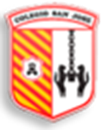 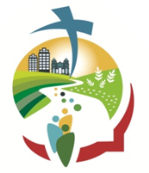 Actividad Nº2:  22/04 al30/04Comenzar con una oración para cada día, agradeciendo o pidiendo una gracia, para iluminar el trabajo.Ahora elige uno de estos estados y dibújalo al lado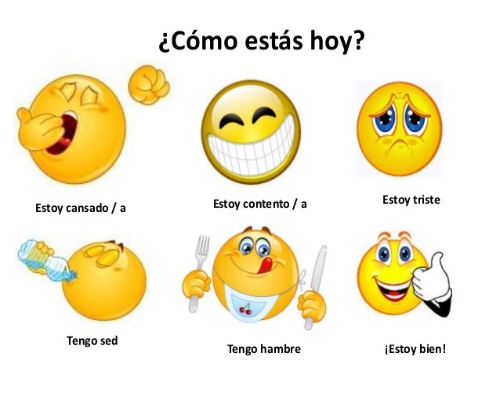 Puedes compartir este video con tu familia: https://www.youtube.com/watch?v=JLjdTtM0Rio para ver este video posiciónate con el botón derecho sobre el link y abre la ventana que dice  “Abrir hipervínculo”Expresa el mensaje que te dejó este videoExpresa el significado que se observa en cada situación. ¿Te parece necesario en estos tiempos más que nunca actuar como los personajes del video? ¿Por qué?Piensa en situaciones de la vida cotidiana, donde puedas aplicar lo que has observado.AHORA PUEDES REGISTRAR VOS Y TU FAMILIAFilma diferentes situaciones donde compartes actividades en familia o donde cada uno colabora con un fin en común.Dibújalo en tu carpeta de Educación para la vida, esta actividad de educación emocional.Para dejar registro de todo lo trabajado, te invitamos a entrar a: https://padlet.com/informaticadesanjose/Bookmarks       La clave de ingreso es quinto2020.Padlet es una aplicación on line que nos permite trabajar en forma dinámica y dejar todas nuestra expresiones en un “muro” de trabajo. En donde podrán colocar imágenes, fotografías, videos, etc. Para más información mira este pequeño tutorial!!¿Cómo usar Padlet?